.Music: Free Download Peteredfern.ComDance: CCW RotationStep Right to Side, Pause, Rock: BL/FR,Side Left, ½ T Right, Cross, Point,Cross R/L, Side, Behind, Pause,   Side Left, Cross, Side, Pause,Side Rock, 1/4 Turn Right, Pause,Left Grapevine With Touch, Right Grapevine With Touch,Step Left To Side, Pause, Rock: Br/Fl.Begin AgainIf We Say Goodbye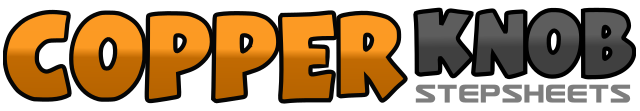 .......Count:32Wall:4Level:Improver.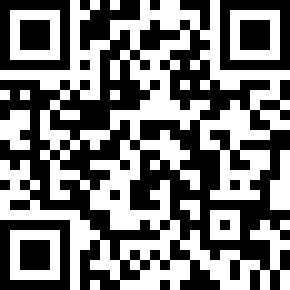 Choreographer:Derrick Mulford (UK) - September 2010Derrick Mulford (UK) - September 2010Derrick Mulford (UK) - September 2010Derrick Mulford (UK) - September 2010Derrick Mulford (UK) - September 2010.Music:If We Say Goodbye - Pete RedfernIf We Say Goodbye - Pete RedfernIf We Say Goodbye - Pete RedfernIf We Say Goodbye - Pete RedfernIf We Say Goodbye - Pete Redfern........1 - 2Step Right To Side, Pause,3 - 4Rock Back Onto Left, Recover Forward Onto Right,5 - 6Step Left To Left Side, Spin ½ Turn Right Stepping Onto Right,7 - 8Cross Left Over Right, Point Right To Right Side,9 - 10Cross Right Over Left, Step Left To Left Side,11 - 12Cross Right Behind Left, Pause,13 - 14Step Left To Left Side, Cross Right Over Left,15 - 16Step Left To Left Side, Pause,17 - 18Rock Onto Right To Right Side, Recover Onto Left,19 - 20Step Right To Right Side With 1/4 Turn Right, Pause,21 - 22Step Left To Left Side, Cross Right Behind Left,23 - 24Step Left To Left Side, Touch Right By Left,25 - 26Step Right To Right Side, Cross Left Behind Right,27 - 28Step Right To Right Side, Touch Left By Right,29 - 30Step Left To Left Side, Pause,31 - 32Rock Back Onto Right, Recover Forward Onto Left.